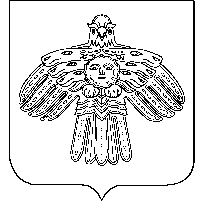 «УЛЫС  ОДЕС»  КАР  ОВМÖДЧÖМИНСА  СÖВЕТСОВЕТ  ГОРОДСКОГО  ПОСЕЛЕНИЯ  «НИЖНИЙ  ОДЕС»___________________________________________________________КЫВКÖРТÖДРЕШЕНИЕ«15» октября 2019 года                                                                                        № XXVI - 114О внесении изменений в решение Совета городского поселения «Нижний Одес» от 12 октября 2012 года № XLVIII-204 «О некоторых вопросах муниципальной службы в муниципальном образовании городского поселения «Нижний Одес»В соответствии с Указом Главы Республики Коми от 03.09.2019 № 89 «Об увеличении денежного содержания государственных гражданских служащих Республики Коми», со статьей 9 Закона Республики Коми от 21.12.2007 № 133-РЗ «О некоторых вопросах муниципальной службы в Республике Коми» и в целях упорядочения системы оплаты труда,Совет городского поселения «Нижний Одес» решил:1. Внести в Положение о муниципальной службе муниципального образования городского поселения «Нижний Одес»,  утвержденное решением Совета городского поселения «Нижний Одес» от 12.10.2012 №  XLVIII-204 «О некоторых вопросах муниципальной службы в муниципальном образовании городского поселения «Нижний Одес» (далее - положение) следующие изменения:1.1 Главу 3 положения изложить в новой редакции:«Глава 3 Оплата труда муниципального служащего.Статья 7. Оплата труда муниципального служащего1. Оплата труда муниципального служащего производится в виде денежного содержания, которое состоит из должностного оклада муниципального служащего в соответствии с замещаемой им должностью муниципальной службы, а также из ежемесячных и иных дополнительных выплат:- ежемесячной надбавки к должностному окладу за особые условия муниципальной службы;- ежемесячной надбавки к должностному окладу за выслугу лет на муниципальной службе;- ежемесячной процентной надбавки к должностному окладу за работу со сведениями, составляющими государственную тайну, выплата которой осуществляется в порядке, установленном федеральным законодательством;- ежемесячной надбавки к должностному окладу за классный чин;-ежемесячного денежного поощрения;- премии за выполнение особо важных и сложных заданий;- материальной помощи;- других выплат, предусмотренных федеральным законодательством.	2. К денежному содержанию муниципального служащего применяются районный коэффициент и процентная надбавка за стаж работы в районах Крайнего Севера и приравненных к ним местностях.	3. При формировании фонда оплаты труда муниципальных служащих сверх суммы средств, направляемых для выплаты должностных окладов, предусматриваются следующие средства для выплаты (в расчете на год):1) оклада за классный чин - в размере четырех должностных окладов;2) ежемесячной надбавки к должностному окладу за выслугу лет на муниципальной службе - в размере трех должностных окладов;3) ежемесячную надбавку к должностному окладу за особые условия муниципальной службы - в размере двенадцати должностных окладов;4) ежемесячную процентную надбавку к должностному окладу за работу со сведениями, составляющими государственную тайну - в размере полутора должностных окладов;5) ежемесячного денежного поощрения - в размере двенадцати должностных окладов;6) премию за выполнение особо важных и сложных заданий - в размере трех должностных окладов с учетом ежемесячной надбавки к должностному окладу за классный чин;7) материальной помощи в размере двух должностных окладов с учетом ежемесячной надбавки к должностному окладу за классный чин.	4. При увеличении (индексации) размеров должностных окладов и ежемесячных надбавок к должностным окладам за классный чин муниципальных служащих их размеры подлежат округлению до целого рубля в сторону увеличения.	5.Представитель нанимателя (работодатель) вправе перераспределять средства фонда оплаты труда муниципальных служащих между выплатами, предусмотренными настоящей статьей.	6. Муниципальное образование городского поселения «Нижний Одес» в соответствии с положениями части 2 статьи 136 Бюджетного кодекса Российской Федерации не имеет права превышать нормативы формирования расходов на оплату труда муниципальных служащих, утвержденные Постановлением Правительства Республики Коми от 09.11.2012 N 480 «О нормативе формирования в Республике Коми расходов на оплату труда депутатов, выборных должностных лиц местного самоуправления, осуществляющих свои полномочия на постоянной основе, и муниципальных служащих, замещающих должности муниципальной службы в органах местного самоуправления поселений».Статья 8. Порядок установления должностного оклада	Должностной оклад муниципальному служащему устанавливается распоряжением представителя нанимателя (работодателя) в соответствии с размером, установленным согласно приложению N 3 к настоящему Положению.Статья 9. Порядок установления ежемесячной надбавки к должностному окладу за особые условия муниципальной службыЕжемесячная надбавка за особые условия муниципальной службы устанавливается распоряжением представителя нанимателя (работодателя).Максимальный размер ежемесячной надбавки к должностному окладу за особые условия муниципальной службы не может превышать 200 процентов должностного оклада. 	3. Конкретный размер ежемесячной надбавки к должностному окладу за особые условия муниципальной службы устанавливается муниципальным служащим при утверждении штатного расписания на финансовый год в зависимости от степени сложности, напряженности выполняемой работы, высоких достижений в труде и специального режима работы на основании распоряжения представителя нанимателя (работодателя) об установлении ежемесячной надбавки к должностному окладу за особые условия муниципальной службы.	4. Установленные ежемесячные надбавки к должностному окладу за особые условия муниципальной службы могут быть увеличены или уменьшены в течение года в пределах установленного фонда оплаты труда на текущий финансовый год в случаях:- при изменении степени сложности, напряженности, специального режима работы;- при изменении достигнутых показателей в службе;- в зависимости от достигнутого профессионального уровня и квалификации муниципального служащего или по результатам аттестации муниципальных служащих.	5. Ежемесячная надбавка к должностному окладу за особые условия муниципальной службы для вновь принятых муниципальных служащих устанавливается распоряжением представителя нанимателя (работодателя) в зависимости от имеющегося стажа работы и образовательного уровня.	6. Ежемесячная надбавка к должностному окладу за особые условия муниципальной службы носит компенсационный характер, связанный с особыми условиями труда и режимом работы. Назначение надбавки производится за:- личный вклад в общие результаты работы учреждения, творческую инициативность, оперативность в решении поставленных задач, качество работы, ее результативность;- выполнение отдельных поручений руководителя или его заместителей в условиях высокой интенсивности, напряженности труда;- выполнение заданий особой сложности и важности по поручению руководителя или его заместителей, которые непосредственно связаны с осуществлением комплекса мероприятий районного или республиканского значения.Статья 10. Порядок установления ежемесячной надбавки к должностному окладу за выслугу лет на муниципальной службе	Ежемесячная надбавка к должностному окладу за выслугу лет на муниципальной службе устанавливается распоряжением представителя нанимателя (работодателя) в размерах, установленных в Приложении N 3 к настоящему Положению.	Процентная надбавка устанавливается распоряжением представителя нанимателя (работодателя) и начисляется со дня наступления права на определенный размер надбавки.Статья 11. Порядок установления ежемесячной надбавки к должностному окладу за классный чин	Ежемесячная надбавка к должностному окладу за классный чин устанавливается распоряжением представителя нанимателя (работодателя) в размерах, установленных в Приложении N 3 к настоящему Положению.Статья 12. Порядок установления ежемесячной надбавки к должностному окладу за работу со сведениями, составляющими государственную тайну	Ежемесячная надбавка к должностному окладу за работу со сведениями, составляющими государственную тайну, устанавливается муниципальному служащему распоряжением представителя нанимателя (работодателя) в соответствии с действующим законодательством Российской Федерации.Статья 13. Порядок премирования муниципальных служащих	1. Премия за выполнение особо важных и сложных заданий (далее - премия) муниципальному служащему устанавливается распоряжением представителя нанимателя (работодателя) по результатам работы за истекший месяц с учетом должностного оклада и надбавки за классный чин.	2. Муниципальному служащему, проработавшему неполный месяц премия начисляется пропорционально отработанному времени.	3. Представитель нанимателя (работодатель) устанавливает размер премии муниципальному служащему в пределах фонда оплаты труда в случае:- качественного исполнения наряду с основной работой должностных обязанностей временно отсутствующих муниципальных служащих;- соблюдения правил внутреннего трудового распорядка, порядка работы со служебной информацией;- сокращения сроков и качественного исполнения отчетов, подготовки информации;- оперативного исполнения задач, поставленных перед органами местного самоуправления;- принятия своевременных мер в работе с гражданами и коллегами по недопущению личностных конфликтов;- повышения навыков работы с программным обеспечением;- личного участия в общественной жизни коллектива, в общерайонных мероприятиях.	4. Представитель нанимателя (работодатель) имеет право увеличить муниципальному служащему размер премии в пределах фонда оплаты труда в случае:- выполнения обязанностей, не предусмотренных должностной инструкцией, но вызванных производственной необходимостью;-  увеличения объема работы; - предложения эффективных управленческих и производственных решений;- личного участия в организации и проведении общерайонных мероприятий.	5. В конце финансового года выплачивается разовая премия муниципальному служащему за добросовестное исполнение должностных обязанностей с учетом конкретного вклада в выполнение задач. Размер премии устанавливается распоряжением представителя нанимателя (работодателя). Выплата производится из экономии средств фонда оплаты труда во второй половине последнего месяца года (декабря).Статья 14. Порядок выплаты материальной помощи муниципальным служащим	1. Материальная помощь муниципальному служащему выплачивается по письменному заявлению.	2. Выплата материальной помощи производится пропорционально два раза в год:1) в размере одного должностного оклада с учетом ежемесячной надбавки к должностному окладу за классный чин в первом полугодии текущего года,2) в размере одного должностного оклада с учетом ежемесячной надбавки к должностному окладу за классный чин во втором полугодии текущего года.	3. Вновь принятым и работающим на неполном рабочем времени во время нахождения в отпуске по уходу за ребенком до достижения им возраста трех лет муниципальным служащим материальная помощь выплачивается пропорционально отработанному времени за каждый полный календарный месяц в соответствии с частью 2 настоящей статьи.	4. Материальная помощь не выплачивается:- муниципальным служащим, находящимся в отпуске по уходу за ребенком до достижения им возраста трех лет, за исключением муниципальных служащих, работающих на неполном рабочем времени во время нахождения в отпуске по уходу за ребенком до достижения им возраста трех лет;- муниципальным служащим, увольняемым по основаниям, предусмотренным пунктами 5 - 7, 11 статьи 81 Трудового кодекса Российской Федерации.	5. Муниципальным служащим, увольняемым с муниципальной службы по другим основаниям, не указанным в части 4, материальная помощь выплачивается пропорционально времени исполнения муниципальным служащим должностных обязанностей от начала календарного года до даты увольнения (включительно) за каждый полный месяц.	6. В случае если при увольнении муниципальным служащим материальная помощь уже была получена в текущем календарном году, то выплаченная материальная помощь свыше пропорционально отработанному времени подлежит удержанию.	7. Материальная помощь, не полученная муниципальным служащим в текущем календарном году, на следующий календарный год не переносится и не компенсируется.	8. Материальная помощь выплачивается на основании распоряжения (приказа) представителя нанимателя (работодателя).Статья 15. Порядок предоставления дополнительных гарантий и компенсаций	1. Дополнительные гарантии и компенсации муниципальным служащим, установленные приложением N 4 к настоящему Положению, выплачиваются на основании нормативного акта представителя нанимателя (работодателя).	2. Единовременная выплата при наступлении юбилейной даты - 50 лет производится в размере одного месячного фонда оплаты труда без учета премии и материальной помощи.	3. В случае смерти муниципального служащего в период исполнения им должностных обязанностей единовременная выплата производится в размере одного месячного фонда оплаты труда без учета премии и материальной помощи.».	1.2. Приложение № 3 к Положению, изложить в новой редакции:I. Размеры должностного оклада и ежемесячного денежного поощренияII. Ежемесячная надбавка к должностному окладу за выслугу лет на муниципальной службеIII. Размер ежемесячной надбавки к должностному окладуза классный чин2. Настоящее решение распространяется на правоотношения возникшие с 01.10.2019 года и подлежит официальному опубликованию в информационном бюллетене «Нижнеодесский Вестник».Глава городского поселения «Нижний Одес» -  Председатель Совета поселения                                                                                  Н.П. ЧистоваГруппаПеречень должностейПредельный размер должностного оклада(в рублях)Ежемесячное денежное поощрение (должностных окладов)Высшая- руководитель- заместитель руководителя9 6118 56711Главная- руководитель отдела7 5231Старшая- ведущий специалист4 8061Стаж муниципальной службы%От  1 года до 5 лет10От 5 лет до 10 лет15От 10 лет до 15 лет20Свыше 15 лет30ГруппаКлассный чинРазмер ежемесячной   надбавки (в рублях)ВысшаяДействительный муниципальный советник 1 класса 3344ВысшаяДействительный муниципальный советник 2 класса 3134ВысшаяДействительный муниципальный советник 3 класса 2927ГлавнаяМуниципальный советник 1 класса     2719ГлавнаяМуниципальный советник 2 класса     2509ГлавнаяМуниципальный советник 3 класса     2302СтаршаяРеферент муниципальной службы 1 класса            1568СтаршаяРеферент муниципальной службы 2 класса            1467СтаршаяРеферент муниципальной службы 3 класса            1362